☆ボラポートさかたインスタグラムについて◎インスタグラムアカウント開設経緯　　ボラポートさかたではHP、登録者へのメール、ボラポートさかた通信等、様々な方法でボランティア・公益活動に関する情報発信をしているが、ボラポートさかたの知名度は低い（「酒田市地域福祉計画・酒田市地域活動福祉計画『地域福祉にかかるアンケート調査』」では、ボラポートさかたを知らないと答えた方が64.7％）。ボラポートさかたの認知度のアップや、ボランティア・公益活動団体の更なる活躍を支援するためにも、他の情報発信の方法を検討しなければならないと考え、写真を投稿できるインスタグラムを活用した情報発信を行うこととした。　◎開設日：令和３年１１月１日（月）～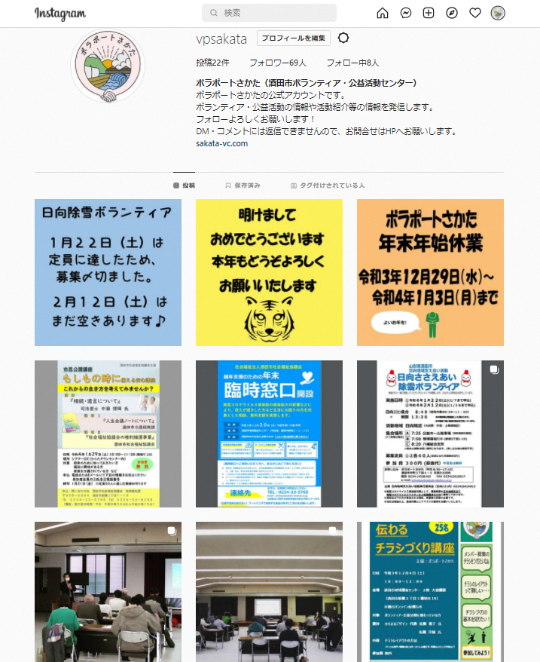 　◎アカウント名：vpsakata　◎投稿内容：イベントや講座のお知らせ、活動報告、登録団体紹介など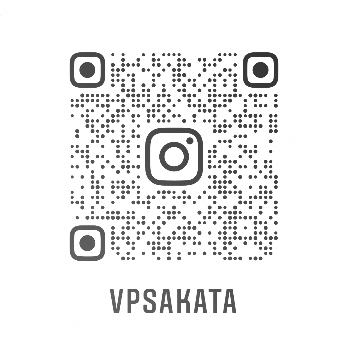 ☆公益活動に関する研修会について公益活動に関する研修会「伝わるチラシ作り講座」について（ボラポートさかた主催）◎開催の目的　　市内で活躍するボランティア・公益活動団体が、自分たちの活動を効果的にPRできるよう、チラシの作り方を学ぶ。◎日時：令和３年１２月４日（土）１０：００～１２：００　◎場所：酒田市地域福祉センター　大会議室　◎講師：ひろまるデザイン　代表　佐藤　浩子　氏、佐藤　洋輔　氏　◎内容：チラシの目的、チラシの要素（ロゴの役割、色の心理的効果、５W２Hの整理）、チラシレイアウトの方法（情報のまとめ方、余白のとり方、フォントの選び方、配色、写真のトリミング）等　◎実施方法：会場参加と、後日オンライン配信の２種類の方法を準備　◎参加者数：会場参加　１９名　　オンライン配信　１２名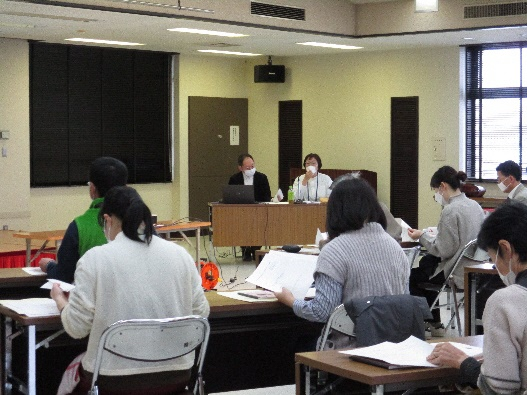 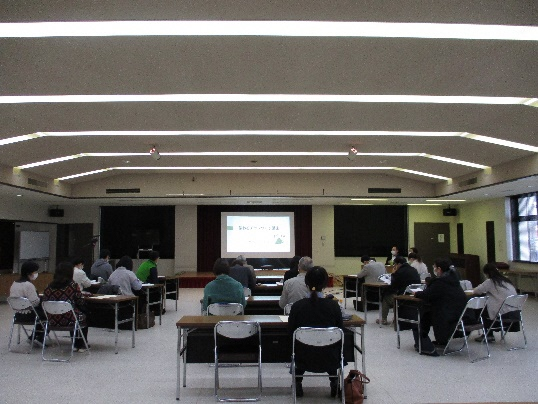 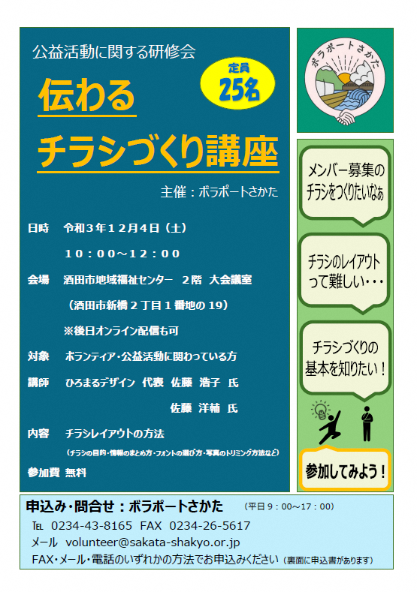 